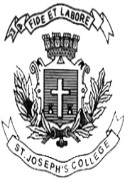 ST. JOSEPH’S COLLEGE (AUTONOMOUS), BENGALURU-27B.Sc. BOTANY - II SEMESTERSEMESTER EXAMINATION: APRIL 2022(Examination conducted in July 2022)BO 221 - Diversity of Non - Flowering PlantsTime- 2hrs		                                                         	                    Max Marks-60This question paper contains ONE printed page and four partsPart-A: Answer or define any FIVE questions in one or two sentence   		2×5= 10Photosynthetic pigments in class CyanophyceaeSiphonosteleDiplontic life cycle in algaeCystocarpBirbal SahniPentoxylonGemma cupLigulePart-B: Write short notes on any FIVE questions			                                 6×5= 30Economically useful products from algae (any 6)Sporophyte of FunariaTypes of fossils Heterospory in Pteridophytes Anatomy of  Pinus needle Heterospory and seed habit General characters of GymnospermsPart-C: Explain any TWO questions in detail					     10×2= 20 Sexual reproduction in Sargassum Morphology and anatomy of sporocarp in Marsilea Male and female reproductive structures of Gnetum